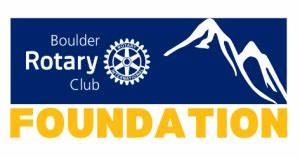 To donate via check, please make your check payable to the Boulder Rotary Club Foundation and either bring your check to a Boulder Rotary Club meeting or mail it to:Boulder Rotary Club Foundation, Inc.C/O Michael WeatherwaxPO Box 743Boulder, Co 80306Please indicate if you wish your gift for unrestricted use or, alternatively, the specific use for which you would like the BRCF to dedicate your funds.